“Informing the Development of Mobile Apps for HIV Prevention, Treatment, & Care”Attachment 5b.  People Living with HIV/AIDS Recruitment Flyer-Spanish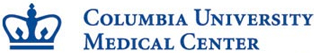 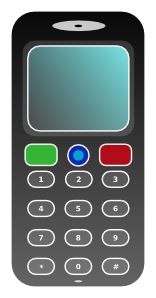 ¿Tiene el VIH?¿Está interesado en su salud? ¿Desea usar un aparato móvil para saber más sobre su salud?Estamos estudiando cómo las personas que viven con el VIH utilizarían un aparato móvil para buscar información de salud.Usted debe de hablar Inglés y estar dispuesto a pasar alrededor de 1.5 horas utilizando el aparato móvil y algunas aplicaciones móviles de salud.Usted recibirá $ 25.00 por muestra de agradecimiento. Si desea saber más o quiere participar – Por favor llame a Marlene al (212) 305-2866 o mr3301@columbia.edu o  a Rebecca al 212-342-6886 oCorreo electrónico: rb897@columbia.eduGrupo de enfoque Tel. MóvilMarlene @212-305-2866Grupo de enfoque Tel. MóvilMarlene @212-305-2866Grupo de enfoque Tel. MóvilMarlene @212-305-2866Grupo de enfoque Tel. MóvilMarlene @212-305-2866Grupo de enfoque Tel. MóvilMarlene @212-305-2866Grupo de enfoque Tel. MóvilMarlene @212-305-2866Grupo de enfoque Tel. MóvilMarlene @212-305-2866Grupo de enfoque Tel. MóvilMarlene @212-305-2866Grupo de enfoque Tel. MóvilMarlene @212-305-2866Grupo de enfoque Tel. MóvilMarlene @212-305-2866Grupo de enfoque Tel. MóvilMarlene @212-305-2866Mobile phone studyMobile phone studyMartha Rodriguez(212) 342-4546Mr2283@columbia.eduMartha Rodriguez(212) 342-4546Mr2283@columbia.eduMartha Rodriguez(212) 342-4546Mr2283@columbia.edu